Charles Ramsey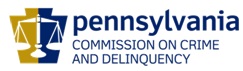 ChairmanDerin Myers Acting Executive DirectorOVS NewsletterFebruary 28, 2018In this Issue... The Delilah Rumburg Vision For Leadership FundEmployment Opportunity: KCIT Member And Training Support ConsultantLanguage Access Update To The Statewide Needs Assessment Victim SurveyPCCD Approved Annual Trainings:Victims Compensation Assistance Program Online TrainingsCompensation Corner – Immediate Need DefinedOVC: School and Campus Crime Fact SheetStudents, Community Members Organize Local Events In Response To Florida School ShootingYale’s Most Popular Class Ever: HappinessNew Report Details Human Trafficking in Massage ParlorsA Quest For Justice – Stories From Sexual Harassment’s Front LinesSave The Date For The National Crime Victims’ Rights Rally!Philadelphia Anti-Trafficking Coalition: Human Trafficking SymposiumWebinar: Building PartnershipsPCAR: Upcoming Webinar:  Language and Sexual ViolenceAdvoz: 2018 Trainings Now OpenCommunity Crisis Response: Compassion, Quality, Responsiveness ConferenceSave The Date: 2018 PLAN VOCA Grantee - Continuing Legal Education (CLE) Free Annual Training ProgramSave The Date: The Third Annual Southeastern Pennsylvania Forensic Nursing ConferenceScholarships Available For 2018 National Victim Service ConferencesUpcoming Events WebEx Online Trainings Available
Compensation Related: Basic, Advanced-Counseling, Transportation Expenses, Restitution and much more!Credits towards VOCA/RASA/VOJO training requirements are available for all sessions (unless indicated otherwise in the session description).  To receive training credits:  1) you must be logged into the session and 2) the WebEx application must be on your computer for the entire duration of the session.  As the OVS recognizes that emergencies may arise and you may not be able to attend the entire session, there is no prohibition against attending part of a session (although training credits will not be given in that instance).Training/Networking OpportunitiesAdditional RASA/VOJO/VOCA Approved TrainingReturn to top The Delilah Rumburg Vision For Leadership Fund“I think that my story is a great example of what happens when we support those who desire to move into leadership. I’m where I am today because other people believed in me first and helped me succeed.” – Delilah Rumburg, CEO, PCAR & NSVRCPCAR and NSVRC CEO Delilah Rumburg established the Vision for Leadership Fund in 2017, the year her retirement was announced, after two decades of transformative leadership in sexual violence prevention and response. An experience leader, strategist, and innovator, Ms. Rumburg guided PCAR and NSVRC to tremendous growth at the national, state, and local levels throughout her tenue, beginning with her appointment as CEO of PCAR in 1995. The Delilah Rumburg Vision for Leadership Fund supports the development of skilled professionals, dynamic leaders, and inspiring innovators in sexual violence prevention and response, while honoring the legacy of a transformative leader in this vital work. The goal of the fund is to invest in the development of leadership among staff and programs working to prevent and respond to sexual violence in Pennsylvania and across the nation. By investing in tomorrow’s leaders today, we are taking a strategic opportunity to promote the highest quality victim services and cutting-edge prevention efforts. The Fund will benefit communities, non-profits, and individuals. By providing opportunities for leadership growth to promising staff members in the field of sexual violence prevention and intervention throughout the county, the field will help to cultivate the anti-sexual assault movement with change-makers who are fully prepared to make a difference in their communities. Your support will help to advance the change-makers necessary to continue the fight to end sexual violence. To donate, please visit www.pcar.org/leadership-fund Thank you, Delilah, for your many years of service. You will be missed! Return to top Employment Opportunity: KCIT Member And Training Support Consultant Mission: To support the Keystone Crisis Intervention Team (KCIT) by providing outreach and member support. To support KCIT members by scheduling KCIT trainings. This position will focus outreach in Western Pennsylvania. Reports to the KCIT Project Coordinator. This is a part-time, non-exempt position. Position will be 10-15 hours a week. Responsibilities: 1. Maintain Statewide resource guide and help complete statewide needs assessment on current services and special populations 2. Coordinate the KCIT Community Crisis Response Conference bi-annually 3. Attend outreach events throughout the western side of the state to talk about KCIT and KCIT’s training opportunities 4. Coordinate membership trainings that will take place on the western side of the state 5. Complete KCIT membership interviews and other member retention tasks 6. Help KCIT Project Coordinator secure training contracts throughout the state 7. Revise training material as needed 8. Maintain evaluation training process and outcome data 9. Keep Project Coordinator up to date on progress 10. Other duties as assigned Expectations from KCIT: 1. This is a grant funded hourly consultant position until September 2020 2. KCIT will reimburse for mileage to and from outreach and training meetings at current state rate 3. KCIT will provide and arrange lodging as needed Qualifications: 1. Commitment to NOVA and KCIT’s philosophy. 2. Bachelor in criminal justice, human services, education, communication or related field 3. Experience with KCIT preferred, but not required 4. Excellent written and oral communication skills 5. Be available for state wide travel, must have reliable transportation 6. Motivated and self-starter 7. Requires lifting of up to 25 lbs. of equipment Questions, resume & Cover letter can be emailed to: michelle@novabucks.orgReturn to top Language Access Update To The Statewide Needs Assessment Victim SurveyThe Qualtrics online victim survey was programmed to translate the survey into 17 languages, utilizing Google Translation services. Unfortunately, the translations were inadequate for our purposes. In response to concern from our partners and stakeholders, we have paid for professional translation and authentication services in six (6) languages: Spanish, Chinese, Arabic, Korean, Vietnamese, and Nepali. Those online surveys are now available in Qualtrics. We have also purchased translations of the victim survey flyer in Spanish, Chinese, Arabic, Korean, Vietnamese, and Nepali. These materials are now available on our PA Crime Victims website. Please click here for more information. OVS is requesting that VOCA funded programs utilize the following strategy in recruiting victim survey participants with limited English proficiencies: Where demand and capacity permit, Victim Service Providers should offer in-person assistance in completing the survey. This assistance will promote a stronger bond between victim and agency, and provide a wealth of knowledge as to victim service needs and preferences.Victims can utilize one (1) of the six (6) Qualtrics professionally translated surveys.Victims, through our funded programs, can utilize LanguageLine to complete the survey.Victims can call OVS at the number listed on the PA Crime Victims website to access our Propio language line to complete the survey. We are asking all VOCA programs to include the Victim Survey in their current outreach and education activities and in serving their current clientele. The effort you put in today will determine the overall success of this project. The survey has been extended for an additional two (2) weeks, closing on March 14, 2018. Return to topPCCD Approved Annual Trainings:Webinar: Part 2: What Is It and How Can We Respond?Wednesday, March 28, 20182:00 pm – 3:30 pm EST(Approved for 1.5 hours of PCCD Annual Training)To register, please click here. Return to top Victims Compensation Assistance Program Online Trainings  The following training will be held on March 7, 2018Relocation Expenses Clinic – 9:30 a.m. – 10:30 a.m. Click here to register. Crime Scene Cleanup Expenses Clinic - 11:00 a.m. – 12:00 p.m. Click here to register. The following trainings will be held on March 15, 2018  Restitution Basics - 10:00 a.m. – 11:00 a.m. Click here to register. Loss of Support Clinic - 11:30 a.m. – 12:30 p.m. Click here to register. Transportation Expenses Clinic - 1:00 p.m. – 2:00 p.m. Click here to register.The following trainings will be held on March 22, 2018  Basic Compensation - 10:00 a.m. – 12:00 p.m. Click here to register. Stolen Benefit Cash Expenses Clinic - 1:00 p.m. – 2:00 p.m. Click here to register. DAVE WebEx trainings 3/13/2018 at 1:00 p.m. 6/28/2018 at 1:00 p.m. To register for the upcoming DAVE trainings, please contact our DAVE administrator at ra-davesupport@pa.gov, or Heather Hewitt at hhewitt@pa.gov or 717-265-8730. All trainings count towards 1 hour of the required RASA/VOCA/VOJO training hours, except Basic Compensation which counts towards 2 and DAVE training which counts towards 2.15.Return to topCompensation Corner – Immediate Need DefinedThe relocation benefit is for a direct victim or individuals living in their households who as a result of an eligible crime or who is threatened by any change of circumstances or indicator of danger needs to immediately relocate to protect their health and safety.  The relocation can be either temporary or permanent.  Immediate need is defined as 120 days from the date of the crime or 120 days from the date the victim is threatened by any change or circumstance or indicator of danger.VCAP may consider a delay past the 120 days to be justified when the direct victim or claimant is mentally or physically incapacitated, there is a fear of retaliation, or other circumstances where good cause is shown by the claimant and is deemed appropriate by VCAP.  If you believe good cause exists to consider the claims you may provide an explanation outlining the justification for the relocation past the 120 days.  These claims are reviewed on a case by case basis.Return to topOVC: School and Campus Crime Fact SheetSchools and post-secondary campuses are relatively safe places. However, victimization does occur, and the risks vary by context. Given the amount of time that young people spend at school, victimizations occurring there are an important subset of crime. Adolescents, for example, experience more violent victimizations at school but more serious violent victimizations outside of school. And stalking victimization rates among women in college are higher than those in the general population; concerns over reporting and preventing this and other violence against women—in particular, rape and sexual assault—have led to a greater focus on campus crime by administrators and policy makers. Regardless of age, students who are victimized often have their physical and emotional well-being negatively affected, as well as their ability to learn. Please click here to learn more. Return to topStudents, Community Members Organize Local Events In Response To Florida School ShootingKeene area students and community members are organizing demonstrations, marches and public forums about school safety and gun violence following a deadly mass shooting at a high school in Parkland, Fla., this month. They’re also taking time to reflect on the shooting and others like it, and how the region and nation can move forward. Please click here to read more. Return to topYale’s Most Popular Class Ever: HappinessOn Jan. 12, a few days after registration opened at Yale for Psyc 157, Psychology and the Good Life, roughly 300 people had signed up. Within three days, the figure had more than doubled. After three more days, about 1,200 students, or nearly one-fourth of Yale undergraduates, were enrolled. The course, taught by Laurie Santos, 42, a psychology professor and the head of one of Yale’s residential colleges, tries to teach students how to lead a happier, more satisfying life in twice-weekly lectures. “Students want to change, to be happier themselves, and to change the culture here on campus,” Dr. Santos said in an interview. “With one in four students at Yale taking it, if we see good habits, things like students showing more gratitude, procrastinating less, increasing social connections, we’re actually seeding change in the school’s culture.” Please click here to read more. Return to topNew Report Details Human Trafficking in Massage ParlorsPolaris, a leader in the global fight to eradicate modern slavery and help survivors restore their freedom, released a new report today spotlighting human trafficking within illicit massage businesses, commonly known as massage parlors. The report, Human Trafficking in Illicit Massage Businesses, provides new research on the scope of the massage parlor business in the United States and details how this widespread and lucrative industry operates on the edges of legality while hiding massive criminal enterprises. Release of this report marks the launch of a national campaign to enact state and local laws that regulate massage businesses, similar to how most jurisdictions regulate other businesses like restaurants and beauty salons. Doing so will help eliminate massage parlor trafficking while ensuring the health and safety of customers and employees of therapeutic massage businesses. Please click here to learn more. Return to topA Quest For Justice – Stories From Sexual Harassment’s Front LinesMary Koss has been on a 40-year quest for justice – “to understand why women are hurt and how we can stop it.” As a young professor, with a PhD in clinical psychology, Koss was asked by a more senior male colleague to join him on a study that proposed “to have women that he employed sit and wear different sizes of padded bras, while they interacted with male college students.”  What that colleague proposed to do afterwards, which you’ll hear at the beginning of this episode, would have made some women run in the other direction.  Not Mary Koss.  Koss has never run from controversy.  That helps explain why, during her own personal battle against sexual harassment, which she shares in this episode, she was willing to withstand “an entire year when no one spoke to me.”  And it helps explain why this University of Arizona Professor is pursuing a mission to spread an approach to justice that, instead of fighting in the criminal court system, has victim and perpetrator come to an understanding about the wrong that has occurred and the appropriate consequences. To learn more about Mary’s story, and to hear others, please click here. Return to topSave The Date For The National Crime Victims’ Rights Rally!Expand The Circle, Reach All VictimsApril 9, 2018 at 11:00amCapitol RotundaHarrisburg, PASpeakers:Human trafficking survivorLoved one affected by a domestic violence homicidePoet survivorReturn to top  Philadelphia Anti-Trafficking Coalition: Human Trafficking SymposiumFriday, March 2, 20189:00a.m. – 1:30p.m.Nazareth HospitalMarian Conference Hall2601 Holme AvenueNortheast Philadelphia, PA  19152This program is open to Health Care Providers, Social Service Providers, EMS, Attorneys, and Law Enforcement. Please register by contacting Rebecca Grasso RN, MSN, CNRN, at 215-335-6160, or rgrasso@mercyhealth.org. Space is limited, so please register early. 
Four contact hours will be provided to RNs who attend the entire session. The next Philadelphia Anti-Trafficking Coalition meeting is on Thursday April 19, 2018 @ 2p.m.

The meeting will be held at the Salvation Army headquarters, located on 701 N. Broad Street, Philadelphia, PA.

We hope to see you there!Return to topWebinar: Building PartnershipsThe Center for Victim Research will present “Building Partnerships,” an interactive webinar on victim researcher and practitioner collaborations.Are you a researcher looking to do “real world” research that impacts crime victim response?Are you a victim service provider looking to partner with a researcher to inform your work?Do you want to learn more about partnerships while engaging with colleagues like yourself?This webinar is for you! Dr. Christine Murray will lead you through the benefits – and challenges – of researcher-practitioner partnerships to set you on the road toward more successful collaboration. During the hour-long webinar, there will be opportunities to share your voice and questions with colleagues and other Center for Victim Research staff.February 28, 201812:00pm – 1:00pm ESTTo register, please click here.  Return to topPCAR: Upcoming Webinar: Language and Sexual ViolenceThe language used to talk about sexual violence can have profound impacts on how people understand victims' experiences and the impacts of these crimes. Word choice can affect hearings, trials, and protection order petitions. This webinar will: identify how language choices can impact outcomes in sexual assault cases, increase participants' knowledge of how language shapes perception and show how appropriate language can lead to greater justice in cases of sexual violence.March 20, 201812:00pm – 1:30pmThis webinar is approved for 1.5 hours of PCCD Annual Training.To register, please click here. Return to topAdvoz: 2018 Trainings Now OpenRestorative Justice Victim-Offender Conferencing Training April 3-21, 2018 (35 hours) Could you facilitate restorative justice and healing from conflict and crime? Advoz is training volunteers to facilitate face-to-face restorative justice with youth and adult offenders and those they’ve harmed. In addition to learning the conferencing process and practicing it through role plays, trainees will learn about the justice system, about victim’s rights and needs, ethics and communication skills.Learn about the following topics: • Victim-offender conferencing process • Court and Probation Systems • Victim rights and needs • Ethics • Communications tools Practice being a facilitator through multiple role plays.Basic Mediation Training May 3-5, 9:00am – 5:00pm Want to feel prepared to handle constructively conflicts that crop up in your personal and professional life? And help others in their conflict? This course introduces you to each stage of the mediation process and to practice being a mediator through multiple role plays.  The communication and conflict resolution skills that a mediator models will also be taught and practiced in the training.Learn about and practice:• Communication methods • Conflict resolution skills • The mediation process• Ethics Practice being a mediator through multiple role plays. Equips you for basic use of mediation in a personal and professional context. Advanced training and mentoring available afterward through Advoz.Full fee of $475 includes training materials, lunch and refreshments, all led by experienced professional trainers. Discounts and scholarships available.Save $50 when you register by March 30th. Registration deadline is April 26th. Members of PA Council of Mediators receive an additional $50 discount.  Please contact us to learn more about discount and scholarship opportunities.Continuing education (CEU) is available for social workers, professional counselors and family therapists and continuing legal education (CLEs) is available for attorneys for an additional $50.**Early Bird Registration Discount Ends Friday, March 30!To learn more about the trainings and register directly, please click here. If you have any questions, please contact Angela Keen at 717.397.2404, or angela@advoz.org. Return to top Community Crisis Response: Compassion, Quality, Responsiveness ConferenceRegistration is now open for the Community Crisis Response: Compassion, Quality, Responsiveness Conference presented by KCIT. The event is open to anyone with an interest in community crisis response!May 2nd - 4th, 2018Ramada Conference and Golf Hotel 
1450 S. Atherton Street
State College, PA 16801  
Topics to include: Grief Trajectory, LGBTQ and Trauma, Vicarious Trauma, ACEs, Disaster Spiritual Care, Autism Spectrum Disorder and Crisis Intervention, Institutionalized Trauma, Body based Interventions, Lessons learned and teaching moments in a crisis.Keynotes to include: Kristina Anderson, a survivor of the Virginia Tech shooting and Frank DeAngelis, principal of Columbine High School at the time of the shooting. To learn more and to register for this event, please click here. Sponsors and Exhibitors wanted—email info@kcitpa.org for more information. Return to topSave The Date: 2018 PLAN VOCA Grantee - Continuing Legal Education (CLE) Free Annual Training ProgramPennsylvania Legal Aid Network, Inc. has scheduled the 2018 PLAN VOCA Grantee training for May 23 & 24, 2018 at the Hilton Harrisburg.  Please mark your calendars.This training will fulfill the PCCD 10-hour CLE annual training requirement for VOCA funded legal staff and is also relevant for any family law practitioners. It will be CLE eligible and there will be no charge.Return to topSave The Date: The Third Annual Southeastern Pennsylvania Forensic Nursing ConferencePlease join us on Friday, June 1, 2018 for The Third Annual Southeastern Pennsylvania Forensic Nursing Conference hosted by Abington Hospital – Jefferson Health and Network of Victim Assistance (NOVA)Topics How Trauma, Victimization and Addiction Are All ConnectedFrom Depression to Psychosis: Strategies for Caring for Patients with Mental Illness during a Forensic ExaminationDrug Facilitated Sexual Assault and the Investigation and Prosecution of CasesThe Benefits of Vulnerability Risk Assessment Toward Prevention of Workplace ViolenceBeyond the Basics: Assisting Commercially Sexually Exploited Children and Trafficked AdultsIntegrative HealingSpeakers Jen Storm, Victim Advocate of the Commonwealth of PADr. Julie Valentine, Assistant Professor, Brigham Young University College of NursingDr. Marc LeBeau, Senior Forensic Scientist of the Scientific Analysis Section of the FBI Laboratory, Quantico, Virginia Dr. Paul Clement, Clinical Professor, Drexel University - College of Nursing and Health ProfessionsAlexis Kreiger, Victim Specialist, Philadelphia Division of the FBIDr. Astra Czerny, Licensed Professional CounselorAbington Jefferson Health1200 Old York RoadAbington, PA 190018am – 4pmCEUs pending for Registered Nurses ** We would like to thank Aria Jefferson Health and Verizon for their support of this conference **Return to top Scholarships Available For 2018 National Victim Service ConferencesThe Pennsylvania District Attorneys Institute (PDAI) is pleased to announce the availability of funding for scholarships to attend eligible national victim service conferences.  This funding is made available through a grant awarded to PDAI by the Pennsylvania Commission on Crime and Delinquency (PCCD) for subsidizing the costs associated with attending these training conferences.  These costs may include registration fees, per diem (for food), and reasonable transportation and lodging expenses.  The scholarships are only available to victim service professionals to attend any national conference focused on victim service training.  To qualify, the applicant’s entire job focus must be on providing support, information, and assistance to victims.  Any eligible conference must be completed within the 2018 calendar year.  Only one person per agency can receive a scholarship and only after providing a sufficient justification of need.  Recipients are selected based upon the information provided in the application, the number of scholarships previously awarded, and remaining available funding. To view the Scholarship Application, please click here. Return to top The next OVS Newsletter will be published on Wednesday, March 14, 2018.  If you would like any training events, fundraisers, or notable news published in this newsletter, please submit them to Heather Hewitt at hhewitt@pa.gov by March 7, 2018.
You have signed up to receive the OVS Newsletter from the Office of Victims' Services.  This newsletter will be sent to you on a biweekly basis via email.  If your email address changes or you would like to be removed from the OVS Newsletter distribution list, please contact Heather Hewitt at (717) 265-8730 or via email at hhewitt@pa.gov.Pennsylvania’s Office of Victims’ Services  |  3101 North Front Street  |  Harrisburg, PA  17110 |  (717) 783-0551www.pccd.pa.gov PA Crime Victims Websitewww.pcv.pccd.pa.govTwitter: @PaCrimmCom 